5.1.6 Turismi sihtkohtade koostööprojektide konkursi aruande vorm (näidis) Lõpparuande koostamine ja esitamine toimub Riigi Tugiteenuste Keskuse hallatavas keskkonnas Struktuuritoetuse e-keskkond E-toetus (https://etoetus.struktuurifondid.ee, edaspidi e-toetuse keskkond).Aruande esitaja peab süsteemi sisenedes identifitseerima end mobiil-ID või ID-kaardi abil. Aruannet saavad e-toetuse keskkonna kaudu näha, muuta ja esitada üksnes projekti kontaktisikuks lisatud isikud.  Lõpparuande iga välja juures on juhiseväli, millele klikates avaneb tekst väljale oodatava info kohta ja selgitused.*märgitud lahtrite täitmine on kohustuslik.SISUKORD1. Üldandmed2. Näitajad3. Tegevused4. Täiendav info5. EsitamineÜldandmedLehel saate sisestada projekti aruande üldandmed ning vajadusel märkida täpsustusi ja laadida üles lisadokumente. Vormi algusVormi algusProjekti aruande detailne infoAruande number: 		Esitamise tähtaeg: 		Aruande seisu kuupäev:		Sisesta aruantava perioodi lõpukuupäev.Aruande liik:			Vahearuanne				 LõpparuanneAruande täpsustus: 		Lisada aruandega seotud lisainfot. Nt aruande hilinemise kohta vms. Juhul kui aruande perioodi jooksul kulusid tehtud ei ole ja maksetaotlust ei esitata siis lisada ka see info.Lisadokument:	Lisage fail(id)			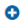 Vajadusel lisada aruandlusega seotud dokumente tehtud töödest.. NäitajadSiin saate sisestada näitajate saavutustaseme aruantava perioodi lõpu seisuga ning lisada selgituse. Alates teisest aruandest kajastatakse aruandes informatsiooniks ka eelnevas aruandes esitatud saavutatud sihttase.Vormi algusTegevusedSiin saate sisestada projekti tegevused ning nende elluviimise alguse ja lõpu. Tegevuste nimetused kuvatakse vormile taotluselt. Projekti tegevused peavad jääma projekti elluviimiseks kavandatud ajaraami.Kas projekti tegevused / kulud tehakse ka väljaspool Eestit? JAH / EIMeetme nimetus (meetme number)Täiendav infoHinnang aruandeperioodil saavutatuleHinnang aruandlusperioodi eesmärkide saavutamisele, tulemuslikkusele ja 	    Tekstiväli 4000 tähemärki. Kirjeldada aruande perioodil tehtud tegevusi ja nende  elluviimisele: 			     tulemusi.Erinevused planeeritud ja teostatud tegevuste vahelKas planeeritud ja teostatud		    JAH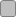 tegevuste vahel oli erinevusi?		    EIJuhul kui esineb erinevusi siis loetleda erinevused ja põhjendada lühidalt:Tekstiväli 4000 tähemärki.Palun loetleda erinevused ja põhjendada lühidalt.Toetusest teavitamine ja sümboolika kasutamineToetust saanud projektide tähistamist ja toetuse kasutamisest teavitamist reguleerib teavitamise määrus. Logo failid ja lisainformatsioon teavitamise põhimõtetest (logo kasutamine kleebisel, plakatil, veebilehel, stendil, tahvlil) on kättesaadavad EASi veebilehel www.eas.ee/teavitamine. Kui objekti eripärast tulenevalt või avalikkusele suunatud tekstides ei ole logo kasutamine  võimalik, tuleb nimetada fond, millest projekti rahastatakse.Nimetage projektiga seotud teavitustegevused:Tekstiväli 4000 tähemärki.Loetlege ellu viidud projektiga seotud teavitustegevused (nt projekti kodulehe loomine, täiendamine, turundusmaterjalide koostamine vms). Kirjeldage ka neid tegevusi, mis on tehtud projekti eelarve väliselt. Lisada lingid kodulehele ja teistele toetuse saaja kanalitele.Kus on kasutatud toetusest teavitamist:Tekstiväli 4000 tähemärki.Toetust saanud projektide tähistamist ja toetuse kasutamisest teavitamist reguleerib teavitamise määrus. Logo failid ja lisainformatsioon teavitamise põhimõtetest (logo kasutamine kleebisel, plakatil, veebilehel) on kättesaadavad EASi veebilehel www.eas.ee/teavitamine. Kui objekti eripärast tulenevalt või avalikkusele suunatud tekstides ei ole logo kasutamine  võimalik, tuleb nimetada fond, millest projekti rahastatakse.Loetlege teavituskanalid, mille kaudu on avalikkust teavitatud EASi ja Euroopa Regionaalarengu Fondi toetusest.Teavitusnõuete 			täitmist tõendavad 		Lisage fail(id)dokumendid:		Lisage teavitusnõuete täitmist tõendavad dokumendi - kuvatõmmis kodulehest, turundustegevustel kasutatud teavitusest ja fotod objekti kohapeal olevast teavitusest..Projekti kaasatud VKEde andmed Projekti kasusaajate		   Lisage fail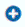 andmed:					Projekti elluviidavate tegevuste kasusaajad on Eestis registreeritud väikese ja keskmise suurusega ettevõtted (VKEd), kes kuuluvad elluviidavate tegevuste sihtgruppi ja kes osalevad tegevustes. Projekti lõppedes peab koostööprojekti arendustegevustesse olema kaasatud vähemalt 10 puhkaeestis.ee andmebaasis registreeritud VKEd. Vahearuandega esitada vaheseis, lõpparuandega lõppseis, esitada EASi vormil.EsitamineSiin saate üle vaadata sisestatud andmed (läbi genereeritud pdf-faili) ja esitada projekti aruande rakendusüksusele. Enne aruande esitamist peate kinnitama esitatud andmete korrektsust.Aruande esitaminePalun veenduge, et sisestatud andmed on korrektsed.Rakendusüksusele esitatava aruande versiooni saate enne esitamist alla laadida ja üle vaadata siit: Kinnitan, et kõik esitatud andmed on õiged ja täielikud.Aruannet ei ole vaja allkirjastada selleks, et seda esitada.Näitaja nimetusMõõtühikSihtväärtusSaavutatud väärtus (aruande seisu kuupäevaga)Näitaja nimetusNäitaja nimetusNäitaja nimetusNäitaja nimetusKoostöövõrgustike loomineKoostöövõrgustike loomineKoostöövõrgustike loomineKoostöövõrgustike loomineProjekti kaasatud VKEdarvSaavutatud väärtuse selgitus: …. tekstiväli 4000 tähemärkiKohustuslik näitaja. Koostööprojekti arendustegevustesse peab olema kaasatud vähemalt 10 puhkaeestis.ee andmebaasis registreeritud VKEd. Vahearuandes kajastada hetkeseis, lõpparuandes kajastada lõppseis. Lõpparuandega tuleb täita taotlusvormil seatud eesmärk.Saavutatud väärtuse selgitus: …. tekstiväli 4000 tähemärkiKohustuslik näitaja. Koostööprojekti arendustegevustesse peab olema kaasatud vähemalt 10 puhkaeestis.ee andmebaasis registreeritud VKEd. Vahearuandes kajastada hetkeseis, lõpparuandes kajastada lõppseis. Lõpparuandega tuleb täita taotlusvormil seatud eesmärk.Saavutatud väärtuse selgitus: …. tekstiväli 4000 tähemärkiKohustuslik näitaja. Koostööprojekti arendustegevustesse peab olema kaasatud vähemalt 10 puhkaeestis.ee andmebaasis registreeritud VKEd. Vahearuandes kajastada hetkeseis, lõpparuandes kajastada lõppseis. Lõpparuandega tuleb täita taotlusvormil seatud eesmärk.Saavutatud väärtuse selgitus: …. tekstiväli 4000 tähemärkiKohustuslik näitaja. Koostööprojekti arendustegevustesse peab olema kaasatud vähemalt 10 puhkaeestis.ee andmebaasis registreeritud VKEd. Vahearuandes kajastada hetkeseis, lõpparuandes kajastada lõppseis. Lõpparuandega tuleb täita taotlusvormil seatud eesmärk.Säästva arengu põhimõtteid järgivad ettevõttedarvSaavutatud väärtuse selgitus: …. tekstiväli 4000 tähemärkiKohustuslik näitaja. Koostööprojekti lõpuks peab puhkaeestis.ee andmebaasis registreeritud säästva arengu põhimõtteid järgivate ettevõtete arv projektis olema vähemalt 10. Vahearuandes kajastada hetkeseis, lõpparuandes kajastada lõppseis. Lõpparuandega tuleb täita taotlusvormil seatud eesmärk.Saavutatud väärtuse selgitus: …. tekstiväli 4000 tähemärkiKohustuslik näitaja. Koostööprojekti lõpuks peab puhkaeestis.ee andmebaasis registreeritud säästva arengu põhimõtteid järgivate ettevõtete arv projektis olema vähemalt 10. Vahearuandes kajastada hetkeseis, lõpparuandes kajastada lõppseis. Lõpparuandega tuleb täita taotlusvormil seatud eesmärk.Saavutatud väärtuse selgitus: …. tekstiväli 4000 tähemärkiKohustuslik näitaja. Koostööprojekti lõpuks peab puhkaeestis.ee andmebaasis registreeritud säästva arengu põhimõtteid järgivate ettevõtete arv projektis olema vähemalt 10. Vahearuandes kajastada hetkeseis, lõpparuandes kajastada lõppseis. Lõpparuandega tuleb täita taotlusvormil seatud eesmärk.Saavutatud väärtuse selgitus: …. tekstiväli 4000 tähemärkiKohustuslik näitaja. Koostööprojekti lõpuks peab puhkaeestis.ee andmebaasis registreeritud säästva arengu põhimõtteid järgivate ettevõtete arv projektis olema vähemalt 10. Vahearuandes kajastada hetkeseis, lõpparuandes kajastada lõppseis. Lõpparuandega tuleb täita taotlusvormil seatud eesmärk.COVID turvalisuse juhiseid järgivad teenuse pakkujadarvSaavutatud väärtuse selgitus: …. tekstiväli 4000 tähemärkiKohustuslik näitaja. Koostööprojekti lõpuks peab puhkaeestis.ee andmebaasis registreeritud turismiettevõtetest COVID turvalisuse juhiseid järgivate teenuse pakkujate osakaal projektis olema vähemalt 51%. Vahearuandes kajastada hetkeseis, lõpparuandes kajastada lõppseis. Lõpparuandega tuleb täita taotlusvormil seatud eesmärk.Saavutatud väärtuse selgitus: …. tekstiväli 4000 tähemärkiKohustuslik näitaja. Koostööprojekti lõpuks peab puhkaeestis.ee andmebaasis registreeritud turismiettevõtetest COVID turvalisuse juhiseid järgivate teenuse pakkujate osakaal projektis olema vähemalt 51%. Vahearuandes kajastada hetkeseis, lõpparuandes kajastada lõppseis. Lõpparuandega tuleb täita taotlusvormil seatud eesmärk.Saavutatud väärtuse selgitus: …. tekstiväli 4000 tähemärkiKohustuslik näitaja. Koostööprojekti lõpuks peab puhkaeestis.ee andmebaasis registreeritud turismiettevõtetest COVID turvalisuse juhiseid järgivate teenuse pakkujate osakaal projektis olema vähemalt 51%. Vahearuandes kajastada hetkeseis, lõpparuandes kajastada lõppseis. Lõpparuandega tuleb täita taotlusvormil seatud eesmärk.Saavutatud väärtuse selgitus: …. tekstiväli 4000 tähemärkiKohustuslik näitaja. Koostööprojekti lõpuks peab puhkaeestis.ee andmebaasis registreeritud turismiettevõtetest COVID turvalisuse juhiseid järgivate teenuse pakkujate osakaal projektis olema vähemalt 51%. Vahearuandes kajastada hetkeseis, lõpparuandes kajastada lõppseis. Lõpparuandega tuleb täita taotlusvormil seatud eesmärk.Klienditeekonna kaardistusedarvSaavutatud väärtuse selgitus: …. tekstiväli 4000 tähemärkiValikuline tulemus. Kaardistatud on klienditeekond ja selle kitsaskohad ning lahendusettepanekud (sh digitaliseerimisvajadused, ligipääsetavus kõigile jne). Vahearuandes kajastada hetkeseis, lõpparuandes kajastada lõppseis. Lõpparuandega tuleb täita taotlusvormil seatud eesmärk.Saavutatud väärtuse selgitus: …. tekstiväli 4000 tähemärkiValikuline tulemus. Kaardistatud on klienditeekond ja selle kitsaskohad ning lahendusettepanekud (sh digitaliseerimisvajadused, ligipääsetavus kõigile jne). Vahearuandes kajastada hetkeseis, lõpparuandes kajastada lõppseis. Lõpparuandega tuleb täita taotlusvormil seatud eesmärk.Saavutatud väärtuse selgitus: …. tekstiväli 4000 tähemärkiValikuline tulemus. Kaardistatud on klienditeekond ja selle kitsaskohad ning lahendusettepanekud (sh digitaliseerimisvajadused, ligipääsetavus kõigile jne). Vahearuandes kajastada hetkeseis, lõpparuandes kajastada lõppseis. Lõpparuandega tuleb täita taotlusvormil seatud eesmärk.Saavutatud väärtuse selgitus: …. tekstiväli 4000 tähemärkiValikuline tulemus. Kaardistatud on klienditeekond ja selle kitsaskohad ning lahendusettepanekud (sh digitaliseerimisvajadused, ligipääsetavus kõigile jne). Vahearuandes kajastada hetkeseis, lõpparuandes kajastada lõppseis. Lõpparuandega tuleb täita taotlusvormil seatud eesmärk.Uued piirkonnaspetsiifilised tootedarvSaavutatud väärtuse selgitus: …. tekstiväli 4000 tähemärkiValikuline tulemus. Valminud on kohalikule eripärale ja Eesti brändi turismivaldkonna sõnumitele vastav piirkonnaspetsiifiline toode ja see on kuvatud puhkeeestis.ee keskkonnas. Vahearuandes kajastada hetkeseis, lõpparuandes kajastada lõppseis. Lõpparuandega tuleb täita taotlusvormil seatud eesmärk.Saavutatud väärtuse selgitus: …. tekstiväli 4000 tähemärkiValikuline tulemus. Valminud on kohalikule eripärale ja Eesti brändi turismivaldkonna sõnumitele vastav piirkonnaspetsiifiline toode ja see on kuvatud puhkeeestis.ee keskkonnas. Vahearuandes kajastada hetkeseis, lõpparuandes kajastada lõppseis. Lõpparuandega tuleb täita taotlusvormil seatud eesmärk.Saavutatud väärtuse selgitus: …. tekstiväli 4000 tähemärkiValikuline tulemus. Valminud on kohalikule eripärale ja Eesti brändi turismivaldkonna sõnumitele vastav piirkonnaspetsiifiline toode ja see on kuvatud puhkeeestis.ee keskkonnas. Vahearuandes kajastada hetkeseis, lõpparuandes kajastada lõppseis. Lõpparuandega tuleb täita taotlusvormil seatud eesmärk.Saavutatud väärtuse selgitus: …. tekstiväli 4000 tähemärkiValikuline tulemus. Valminud on kohalikule eripärale ja Eesti brändi turismivaldkonna sõnumitele vastav piirkonnaspetsiifiline toode ja see on kuvatud puhkeeestis.ee keskkonnas. Vahearuandes kajastada hetkeseis, lõpparuandes kajastada lõppseis. Lõpparuandega tuleb täita taotlusvormil seatud eesmärk.Läbiviidud külalislahkuse arendusega seotud tegevusedarvSaavutatud väärtuse selgitus: …. tekstiväli 4000 tähemärkiValikuline tulemus. Välja on töötatud külalislahkuse programm ja/või läbi on viidud külalislahkuse arendusega seotud tegevus. Märkige algväärtus ja sihtväärtus. Vahearuandes kajastada hetkeseis, lõpparuandes kajastada lõppseis. Lõpparuandega tuleb täita taotlusvormil seatud eesmärk.Saavutatud väärtuse selgitus: …. tekstiväli 4000 tähemärkiValikuline tulemus. Välja on töötatud külalislahkuse programm ja/või läbi on viidud külalislahkuse arendusega seotud tegevus. Märkige algväärtus ja sihtväärtus. Vahearuandes kajastada hetkeseis, lõpparuandes kajastada lõppseis. Lõpparuandega tuleb täita taotlusvormil seatud eesmärk.Saavutatud väärtuse selgitus: …. tekstiväli 4000 tähemärkiValikuline tulemus. Välja on töötatud külalislahkuse programm ja/või läbi on viidud külalislahkuse arendusega seotud tegevus. Märkige algväärtus ja sihtväärtus. Vahearuandes kajastada hetkeseis, lõpparuandes kajastada lõppseis. Lõpparuandega tuleb täita taotlusvormil seatud eesmärk.Saavutatud väärtuse selgitus: …. tekstiväli 4000 tähemärkiValikuline tulemus. Välja on töötatud külalislahkuse programm ja/või läbi on viidud külalislahkuse arendusega seotud tegevus. Märkige algväärtus ja sihtväärtus. Vahearuandes kajastada hetkeseis, lõpparuandes kajastada lõppseis. Lõpparuandega tuleb täita taotlusvormil seatud eesmärk.Uued koostöökontseptsioonidarvSaavutatud väärtuse selgitus: …. tekstiväli 4000 tähemärkiValikuline tulemus. Välja on töötatud piirkonna arendus- ja juhtimise kontseptsioon. Märkige algväärtus ja sihtväärtus.Saavutatud väärtuse selgitus: …. tekstiväli 4000 tähemärkiValikuline tulemus. Välja on töötatud piirkonna arendus- ja juhtimise kontseptsioon. Märkige algväärtus ja sihtväärtus.Saavutatud väärtuse selgitus: …. tekstiväli 4000 tähemärkiValikuline tulemus. Välja on töötatud piirkonna arendus- ja juhtimise kontseptsioon. Märkige algväärtus ja sihtväärtus.Saavutatud väärtuse selgitus: …. tekstiväli 4000 tähemärkiValikuline tulemus. Välja on töötatud piirkonna arendus- ja juhtimise kontseptsioon. Märkige algväärtus ja sihtväärtus.Koostöövõrgustike loomineKoostöövõrgustike loomineKoostöövõrgustike loomineKoostöövõrgustike loomineSaavutatud väärtuse selgitus: …. tekstiväli 4000 tähemärkiValikuline tulemus. Loodud on uus koostöövõrgustik. Märkige algväärtus ja sihtväärtus.Saavutatud väärtuse selgitus: …. tekstiväli 4000 tähemärkiValikuline tulemus. Loodud on uus koostöövõrgustik. Märkige algväärtus ja sihtväärtus.Saavutatud väärtuse selgitus: …. tekstiväli 4000 tähemärkiValikuline tulemus. Loodud on uus koostöövõrgustik. Märkige algväärtus ja sihtväärtus.Saavutatud väärtuse selgitus: …. tekstiväli 4000 tähemärkiValikuline tulemus. Loodud on uus koostöövõrgustik. Märkige algväärtus ja sihtväärtus.Valdkonna ülesed näitajadValdkonna ülesed näitajadValdkonna ülesed näitajadValdkonna ülesed näitajadKoostöövõrgustikes osalevate ettevõtete arvettevõtjate arvLisage, kui palju ettevõtteid osales koostööprojekti tegevustes kogu projekti vältel.Lisage, kui palju ettevõtteid osales koostööprojekti tegevustes kogu projekti vältel.Lisage, kui palju ettevõtteid osales koostööprojekti tegevustes kogu projekti vältel.Lisage, kui palju ettevõtteid osales koostööprojekti tegevustes kogu projekti vältel.Kas projekt on kliimat ja keskkonnahoidu edendava mõjuga (st edendab säästvat arengut; keskkonnamõjude/-koormuse vähendamist; ressursi ja energiasäästu; taastuvenergia kasutuselevõttu; keskkonnahoidu või kliimamuutustele vastupidavust)?JAH / EISaavutatud väärtuse selgitus: …. tekstiväli 4000 tähemärki Märkida JAH, kui projekt edendab säästvat arengut; keskkonnamõjude/-koormuse vähendamist; ressursi ja energiasäästu; taastuvenergia kasutuselevõttu; keskkonnahoidu või kliimamuutustele vastupidavust. Kui projektil ei ole mõju keskkonna- ja kliimapoliitikale, märkida EI.Saavutatud väärtuse selgitus: …. tekstiväli 4000 tähemärki Märkida JAH, kui projekt edendab säästvat arengut; keskkonnamõjude/-koormuse vähendamist; ressursi ja energiasäästu; taastuvenergia kasutuselevõttu; keskkonnahoidu või kliimamuutustele vastupidavust. Kui projektil ei ole mõju keskkonna- ja kliimapoliitikale, märkida EI.Saavutatud väärtuse selgitus: …. tekstiväli 4000 tähemärki Märkida JAH, kui projekt edendab säästvat arengut; keskkonnamõjude/-koormuse vähendamist; ressursi ja energiasäästu; taastuvenergia kasutuselevõttu; keskkonnahoidu või kliimamuutustele vastupidavust. Kui projektil ei ole mõju keskkonna- ja kliimapoliitikale, märkida EI.Saavutatud väärtuse selgitus: …. tekstiväli 4000 tähemärki Märkida JAH, kui projekt edendab säästvat arengut; keskkonnamõjude/-koormuse vähendamist; ressursi ja energiasäästu; taastuvenergia kasutuselevõttu; keskkonnahoidu või kliimamuutustele vastupidavust. Kui projektil ei ole mõju keskkonna- ja kliimapoliitikale, märkida EI.Kas projekt on võrdseid võimalusi edendava mõjuga (st panustab naiste ja meeste võrdõiguslikkuse edendamisse; puudega inimestele võrdsete õiguste ja võimaluste tagamisse, sh ligipääsetavus; või võrdsete võimaluste tagamisse eri vanuses või rahvusest inimestele)?JAH / EISaavutatud väärtuse selgitus: …. tekstiväli 4000 tähemärki Märkida JAH, kui projekt panustab naiste ja meeste võrdõiguslikkuse edendamisse; puudega inimestele võrdsete õiguste ja võimaluste tagamisse, sh ligipääsetavus; või võrdsete võimaluste tagamisse eri vanuses või rahvusest inimestele. Kui projektil ei ole mõju võrdsete võimaluste tagamisse, märkida EI. Saavutatud väärtuse selgitus: …. tekstiväli 4000 tähemärki Märkida JAH, kui projekt panustab naiste ja meeste võrdõiguslikkuse edendamisse; puudega inimestele võrdsete õiguste ja võimaluste tagamisse, sh ligipääsetavus; või võrdsete võimaluste tagamisse eri vanuses või rahvusest inimestele. Kui projektil ei ole mõju võrdsete võimaluste tagamisse, märkida EI. Saavutatud väärtuse selgitus: …. tekstiväli 4000 tähemärki Märkida JAH, kui projekt panustab naiste ja meeste võrdõiguslikkuse edendamisse; puudega inimestele võrdsete õiguste ja võimaluste tagamisse, sh ligipääsetavus; või võrdsete võimaluste tagamisse eri vanuses või rahvusest inimestele. Kui projektil ei ole mõju võrdsete võimaluste tagamisse, märkida EI. Saavutatud väärtuse selgitus: …. tekstiväli 4000 tähemärki Märkida JAH, kui projekt panustab naiste ja meeste võrdõiguslikkuse edendamisse; puudega inimestele võrdsete õiguste ja võimaluste tagamisse, sh ligipääsetavus; või võrdsete võimaluste tagamisse eri vanuses või rahvusest inimestele. Kui projektil ei ole mõju võrdsete võimaluste tagamisse, märkida EI. Kas projekt on infoühiskonda edendava mõjuga (st toetab info- ja kommunikatsioonitehnoloogia nutikat kasutamist valdkondlike väljakutsete lahendamisel või info- ja kommunikatsioonitehnoloogia kasutuselevõtu eelduste edendamist)?JAH / EI Saavutatud väärtuse selgitus: …. tekstiväli 4000 tähemärki Märkida JAH, kui projekt  toetab info- ja kommunikatsioonitehnoloogia nutikat kasutamist valdkondlike väljakutsete lahendamisel või info- ja kommunikatsioonitehnoloogia kasutuselevõtu eelduste edendamist. Kui projektil ei ole mõju infoühiskonna edendamisele, märkida EI. Saavutatud väärtuse selgitus: …. tekstiväli 4000 tähemärki Märkida JAH, kui projekt  toetab info- ja kommunikatsioonitehnoloogia nutikat kasutamist valdkondlike väljakutsete lahendamisel või info- ja kommunikatsioonitehnoloogia kasutuselevõtu eelduste edendamist. Kui projektil ei ole mõju infoühiskonna edendamisele, märkida EI. Saavutatud väärtuse selgitus: …. tekstiväli 4000 tähemärki Märkida JAH, kui projekt  toetab info- ja kommunikatsioonitehnoloogia nutikat kasutamist valdkondlike väljakutsete lahendamisel või info- ja kommunikatsioonitehnoloogia kasutuselevõtu eelduste edendamist. Kui projektil ei ole mõju infoühiskonna edendamisele, märkida EI. Saavutatud väärtuse selgitus: …. tekstiväli 4000 tähemärki Märkida JAH, kui projekt  toetab info- ja kommunikatsioonitehnoloogia nutikat kasutamist valdkondlike väljakutsete lahendamisel või info- ja kommunikatsioonitehnoloogia kasutuselevõtu eelduste edendamist. Kui projektil ei ole mõju infoühiskonna edendamisele, märkida EI.Kas projekt on regionaalarengut edendava mõjuga (st toetab piirkondlikke erinevusi tasakaalustava arengu soodustamist; piirkondade eripära ja erivajaduste arvestamist; piirkonna terviklikkuse arvestamist või lähimuspõhimõtte rakendamist regionaalarengu suunamisel)?JAH / EISaavutatud väärtuse selgitus: …. tekstiväli 4000 tähemärki Märkida JAH, kui projekt  toetab piirkondlikke erinevusi tasakaalustava arengu soodustamist; piirkondade eripära ja erivajaduste arvestamist; piirkonna terviklikkuse arvestamist või lähimuspõhimõtte rakendamist regionaalarengu suunamisel. Kui projektil ei ole mõju regionaalarengule, märkida EI.Saavutatud väärtuse selgitus: …. tekstiväli 4000 tähemärki Märkida JAH, kui projekt  toetab piirkondlikke erinevusi tasakaalustava arengu soodustamist; piirkondade eripära ja erivajaduste arvestamist; piirkonna terviklikkuse arvestamist või lähimuspõhimõtte rakendamist regionaalarengu suunamisel. Kui projektil ei ole mõju regionaalarengule, märkida EI.Saavutatud väärtuse selgitus: …. tekstiväli 4000 tähemärki Märkida JAH, kui projekt  toetab piirkondlikke erinevusi tasakaalustava arengu soodustamist; piirkondade eripära ja erivajaduste arvestamist; piirkonna terviklikkuse arvestamist või lähimuspõhimõtte rakendamist regionaalarengu suunamisel. Kui projektil ei ole mõju regionaalarengule, märkida EI.Saavutatud väärtuse selgitus: …. tekstiväli 4000 tähemärki Märkida JAH, kui projekt  toetab piirkondlikke erinevusi tasakaalustava arengu soodustamist; piirkondade eripära ja erivajaduste arvestamist; piirkonna terviklikkuse arvestamist või lähimuspõhimõtte rakendamist regionaalarengu suunamisel. Kui projektil ei ole mõju regionaalarengule, märkida EI.Kas projekt on riigivalitsemist edendava mõjuga (st toetab ühtset riigivalitsemist; kaasavat ja teadmistepõhist poliitikakujundamist või avalike teenuste kasutajasõbralikku osutamist)?JAH / EISaavutatud väärtuse selgitus: …. tekstiväli 4000 tähemärki Märkida JAH, kui projekt  toetab ühtset riigivalitsemist; kaasavat ja teadmistepõhist poliitikakujundamist või avalike teenuste kasutajasõbralikku osutamist. Kui projektil ei ole mõju ühtsele riigivalitsemisele, märkida EI.Saavutatud väärtuse selgitus: …. tekstiväli 4000 tähemärki Märkida JAH, kui projekt  toetab ühtset riigivalitsemist; kaasavat ja teadmistepõhist poliitikakujundamist või avalike teenuste kasutajasõbralikku osutamist. Kui projektil ei ole mõju ühtsele riigivalitsemisele, märkida EI.Saavutatud väärtuse selgitus: …. tekstiväli 4000 tähemärki Märkida JAH, kui projekt  toetab ühtset riigivalitsemist; kaasavat ja teadmistepõhist poliitikakujundamist või avalike teenuste kasutajasõbralikku osutamist. Kui projektil ei ole mõju ühtsele riigivalitsemisele, märkida EI.Saavutatud väärtuse selgitus: …. tekstiväli 4000 tähemärki Märkida JAH, kui projekt  toetab ühtset riigivalitsemist; kaasavat ja teadmistepõhist poliitikakujundamist või avalike teenuste kasutajasõbralikku osutamist. Kui projektil ei ole mõju ühtsele riigivalitsemisele, märkida EI.Projekti tegevuseTunnus Projekti tegevuse nimetus Planeeritud algus ja lõpp Tegelik algusTegelik lõpp1XX.XX.20XXEelarve rea täpsustus (taotluse vormilt):Tegevuse täpsustus (taotluse vormilt):Täpsustus / kommentaar: ……..tekstiväli 4000 tähemärkiEelarve rea täpsustus (taotluse vormilt):Tegevuse täpsustus (taotluse vormilt):Täpsustus / kommentaar: ……..tekstiväli 4000 tähemärkiEelarve rea täpsustus (taotluse vormilt):Tegevuse täpsustus (taotluse vormilt):Täpsustus / kommentaar: ……..tekstiväli 4000 tähemärkiEelarve rea täpsustus (taotluse vormilt):Tegevuse täpsustus (taotluse vormilt):Täpsustus / kommentaar: ……..tekstiväli 4000 tähemärkiEelarve rea täpsustus (taotluse vormilt):Tegevuse täpsustus (taotluse vormilt):Täpsustus / kommentaar: ……..tekstiväli 4000 tähemärki2Eelarve rea täpsustus (taotluse vormilt):Tegevuse täpsustus (taotluse vormilt):Täpsustus / kommentaar: ……..tekstiväli 4000 tähemärkiEelarve rea täpsustus (taotluse vormilt):Tegevuse täpsustus (taotluse vormilt):Täpsustus / kommentaar: ……..tekstiväli 4000 tähemärkiEelarve rea täpsustus (taotluse vormilt):Tegevuse täpsustus (taotluse vormilt):Täpsustus / kommentaar: ……..tekstiväli 4000 tähemärkiEelarve rea täpsustus (taotluse vormilt):Tegevuse täpsustus (taotluse vormilt):Täpsustus / kommentaar: ……..tekstiväli 4000 tähemärkiEelarve rea täpsustus (taotluse vormilt):Tegevuse täpsustus (taotluse vormilt):Täpsustus / kommentaar: ……..tekstiväli 4000 tähemärki3Eelarve rea täpsustus (taotluse vormilt):Tegevuse täpsustus (taotluse vormilt):Täpsustus / kommentaar: ……..tekstiväli 4000 tähemärkiEelarve rea täpsustus (taotluse vormilt):Tegevuse täpsustus (taotluse vormilt):Täpsustus / kommentaar: ……..tekstiväli 4000 tähemärkiEelarve rea täpsustus (taotluse vormilt):Tegevuse täpsustus (taotluse vormilt):Täpsustus / kommentaar: ……..tekstiväli 4000 tähemärkiEelarve rea täpsustus (taotluse vormilt):Tegevuse täpsustus (taotluse vormilt):Täpsustus / kommentaar: ……..tekstiväli 4000 tähemärkiEelarve rea täpsustus (taotluse vormilt):Tegevuse täpsustus (taotluse vormilt):Täpsustus / kommentaar: ……..tekstiväli 4000 tähemärki